PMEA Region IV Band Festival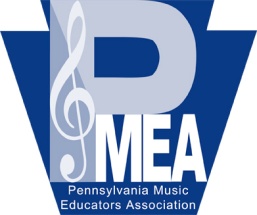 Midd-West School District & Susquehanna UniversityMarch 22-24, 2023Miss Lexi Bixler- Host Director      Mrs. Stacy Hostetter-Co-Host DirectorPMEA Region IV Band FestivalMidd-West School District & Susquehanna UniversityMarch 22-24, 2023Miss Lexi Bixler- Host Director      Mrs. Stacy Hostetter-Co-Host DirectorPMEA Region IV Band FestivalMidd-West School District & Susquehanna UniversityMarch 22-24, 2023Miss Lexi Bixler- Host Director      Mrs. Stacy Hostetter-Co-Host DirectorPMEA Region IV Band FestivalMidd-West School District & Susquehanna UniversityMarch 22-24, 2023Miss Lexi Bixler- Host Director      Mrs. Stacy Hostetter-Co-Host DirectorPMEA Region IV Band FestivalMidd-West School District & Susquehanna UniversityMarch 22-24, 2023Miss Lexi Bixler- Host Director      Mrs. Stacy Hostetter-Co-Host DirectorPMEA Region IV Band FestivalMidd-West School District & Susquehanna UniversityMarch 22-24, 2023Miss Lexi Bixler- Host Director      Mrs. Stacy Hostetter-Co-Host DirectorPMEA Region IV Band FestivalMidd-West School District & Susquehanna UniversityMarch 22-24, 2023Miss Lexi Bixler- Host Director      Mrs. Stacy Hostetter-Co-Host DirectorINVOICEINVOICEINVOICEPMEA Region IV Band FestivalMidd-West School District & Susquehanna UniversityMarch 22-24, 2023Miss Lexi Bixler- Host Director      Mrs. Stacy Hostetter-Co-Host DirectorPMEA Region IV Band FestivalMidd-West School District & Susquehanna UniversityMarch 22-24, 2023Miss Lexi Bixler- Host Director      Mrs. Stacy Hostetter-Co-Host DirectorPMEA Region IV Band FestivalMidd-West School District & Susquehanna UniversityMarch 22-24, 2023Miss Lexi Bixler- Host Director      Mrs. Stacy Hostetter-Co-Host DirectorPMEA Region IV Band FestivalMidd-West School District & Susquehanna UniversityMarch 22-24, 2023Miss Lexi Bixler- Host Director      Mrs. Stacy Hostetter-Co-Host DirectorPMEA Region IV Band FestivalMidd-West School District & Susquehanna UniversityMarch 22-24, 2023Miss Lexi Bixler- Host Director      Mrs. Stacy Hostetter-Co-Host DirectorPMEA Region IV Band FestivalMidd-West School District & Susquehanna UniversityMarch 22-24, 2023Miss Lexi Bixler- Host Director      Mrs. Stacy Hostetter-Co-Host DirectorPMEA Region IV Band FestivalMidd-West School District & Susquehanna UniversityMarch 22-24, 2023Miss Lexi Bixler- Host Director      Mrs. Stacy Hostetter-Co-Host DirectorPMEA Region IV Band FestivalMidd-West School District & Susquehanna UniversityMarch 22-24, 2023Miss Lexi Bixler- Host Director      Mrs. Stacy Hostetter-Co-Host DirectorPMEA Region IV Band FestivalMidd-West School District & Susquehanna UniversityMarch 22-24, 2023Miss Lexi Bixler- Host Director      Mrs. Stacy Hostetter-Co-Host DirectorPMEA Region IV Band FestivalMidd-West School District & Susquehanna UniversityMarch 22-24, 2023Miss Lexi Bixler- Host Director      Mrs. Stacy Hostetter-Co-Host DirectorPMEA Region IV Band FestivalMidd-West School District & Susquehanna UniversityMarch 22-24, 2023Miss Lexi Bixler- Host Director      Mrs. Stacy Hostetter-Co-Host DirectorPMEA Region IV Band FestivalMidd-West School District & Susquehanna UniversityMarch 22-24, 2023Miss Lexi Bixler- Host Director      Mrs. Stacy Hostetter-Co-Host DirectorPMEA Region IV Band FestivalMidd-West School District & Susquehanna UniversityMarch 22-24, 2023Miss Lexi Bixler- Host Director      Mrs. Stacy Hostetter-Co-Host DirectorPMEA Region IV Band FestivalMidd-West School District & Susquehanna UniversityMarch 22-24, 2023Miss Lexi Bixler- Host Director      Mrs. Stacy Hostetter-Co-Host DirectorDate: Date: Date: Date: Date: School Name: School Name: Director Name:Director Name:Billing InformationBilling InformationBilling InformationBilling InformationBilling InformationSchool District:Street:City, ST, Zip:Phone:Number of StudentsFestivalFestivalFestivalFestivalFestivalPer StudentPer StudentTotalStudent Registration Fee (non-commuter)Student Registration Fee (non-commuter)Student Registration Fee (non-commuter)Student Registration Fee (non-commuter)Student Registration Fee (non-commuter)$160.00$160.00Student Registration Fee (commuter)Student Registration Fee (commuter)Student Registration Fee (commuter)Student Registration Fee (commuter)Student Registration Fee (commuter)$129.00$129.00                                                                                                                            TOTAL DUE:                                                                                                                            TOTAL DUE:                                                                                                                            TOTAL DUE:                                                                                                                            TOTAL DUE:                                                                                                                            TOTAL DUE:                                                                                                                            TOTAL DUE:                                                                                                                            TOTAL DUE:                                                                                                                            TOTAL DUE:Balance Due March 8th, 2023Balance Due March 8th, 2023Balance Due March 8th, 2023Balance Due March 8th, 2023Balance Due March 8th, 2023Balance Due March 8th, 2023Balance Due March 8th, 2023Balance Due March 8th, 2023Balance Due March 8th, 2023Balance Due March 8th, 2023Make all checks payable to PMEA District 8Please send payment directly to: PMEA District 8c/o Vina Miller, TreasurerPO Box 112Ulster, PA 18850-0112Make all checks payable to PMEA District 8Please send payment directly to: PMEA District 8c/o Vina Miller, TreasurerPO Box 112Ulster, PA 18850-0112Make all checks payable to PMEA District 8Please send payment directly to: PMEA District 8c/o Vina Miller, TreasurerPO Box 112Ulster, PA 18850-0112Make all checks payable to PMEA District 8Please send payment directly to: PMEA District 8c/o Vina Miller, TreasurerPO Box 112Ulster, PA 18850-0112Make all checks payable to PMEA District 8Please send payment directly to: PMEA District 8c/o Vina Miller, TreasurerPO Box 112Ulster, PA 18850-0112Make all checks payable to PMEA District 8Please send payment directly to: PMEA District 8c/o Vina Miller, TreasurerPO Box 112Ulster, PA 18850-0112Make all checks payable to PMEA District 8Please send payment directly to: PMEA District 8c/o Vina Miller, TreasurerPO Box 112Ulster, PA 18850-0112Make all checks payable to PMEA District 8Please send payment directly to: PMEA District 8c/o Vina Miller, TreasurerPO Box 112Ulster, PA 18850-0112Make all checks payable to PMEA District 8Please send payment directly to: PMEA District 8c/o Vina Miller, TreasurerPO Box 112Ulster, PA 18850-0112Make all checks payable to PMEA District 8Please send payment directly to: PMEA District 8c/o Vina Miller, TreasurerPO Box 112Ulster, PA 18850-0112Thank you very much!Thank you very much!Thank you very much!Thank you very much!Thank you very much!Thank you very much!Thank you very much!Thank you very much!Thank you very much!Thank you very much!